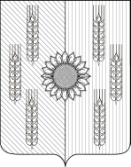 АДМИНИСТРАЦИЯ ЕЙСКОГО СЕЛЬСКОГО ПОСЕЛЕНИЯ ЕЙСКОГО РАЙОНАП О С Т А Н О В Л Е Н И Епос. ОктябрьскийОб участии в командно-штабном ученииВ соответствии с организационными указаниями на командно-штабное учение от 13 марта 2023 года, утвержденными заместителем Губернатора Краснодарского края С.А. Власовым, с целью повышения уровня готовности органов управления, сил и средств Ейского районного звена территориальной подсистемы Краснодарского края единой государственной системы предупреждения и ликвидации чрезвычайных ситуаций (далее – ТП РСЧС) к реагированию на чрезвычайные ситуации в паводкоопасный период, на основании статьи 67 Устава муниципального образования Ейский район, в соответствии со статьей 8 Устава Ейского сельского поселения Ейского района, п о с т а н о в л я ю:17 марта 2023 года принять участие в краевом командно-штабном учении (далее также – КШУ, учение) и провести КШУ Ейского сельского поселения Ейского района по теме: «Действия органов управления, сил и средств гражданской обороны, муниципального и объектовых звеньев РСЧС по реагированию на угрозу и возникновения чрезвычайных ситуаций в паводкоопасный период»На учения привлечь:эвакуационную комиссию и организации Ейского сельского поселения Ейского района.Участникам тренировки быть готовым к проверке и оценке:готовности созданных баз данных и формализованных документов, необходимых для обеспечения выполнения первоочередных мероприятий по ликвидации последствий ЧС;приемного эвакуационного пункта;транспорта, предназначенного для эвакуации населения, материальных и культурных ценностей в безопасные районы;созданных запасов материально-технических, продовольственных, медицинских и иных средств, а также резервов материальных ресурсов для ликвидации чрезвычайных ситуаций природного и техногенного характера.Уполномоченному на решение задач в области ГО и ЧС Ейского сельского поселения Ейского района Г.Н. Доценко:оказать практическую и методическую помощь руководителям учреждений и объектов экономики в подготовке КШУ;подготовить организационно-методические, формализованные, справочные документы и учебные места;обеспечить подготовку материальной базы, сил и средств к проведению практических мероприятий в ходе специального учения в соответствии с планом наращивания обстановки;подготовить к работе средства связи и оповещения;предоставлять, согласно табелю срочных донесений, доклады о ходе КШУ;провести с участниками учения учебно-консультационное занятие о порядке его проведения, соблюдении мер личной и коллективной безопасности;уточнить план действий по предупреждению и ликвидации ЧС.Рекомендовать руководителям предприятий, организаций и учреждений подготовить силы и средства к проведению практических мероприятий в соответствии с планом проведения КШУ, уточнить планы действий по предупреждению и ликвидации ЧС.Штаб руководства учением разместить в администрации Ейского сельского поселения Ейского района, по адресу: п. Октябрьский, ул. Мира, 40.Контроль за выполнением настоящего постановления оставляю за собой.Постановление вступает в силу со дня его подписания.Глава Ейского сельского поселенияЕйского района                                                                                     А.И. БилецкийЛИСТ СОГЛАСОВАНИЯпроекта постановления администрации Ейского сельского поселенияЕйского районаот ______________№ ____«Об участии в командно-штабном учении»Проект подготовлен:Общим отделомНачальник отдела                                                                                      Е.А. БутинаПроект внесён:Специалист общего отдела                                                                    Г.Н. Доценко от16.03.2023                                                                     №14